 This will be the back of the foldable.  On each flap below write these terms (one per flap). ConductionConvectionConvection CurrentRadiationConductorInsulatorSpecific HeatHeat Energy Define each term on the back of each flap.  On the bottom draw a picture to represent each form of energy.Lesson Two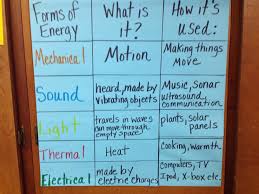 Use big sheets.  One on each sheet students can answer columns.   